CURRICULUM   VITAE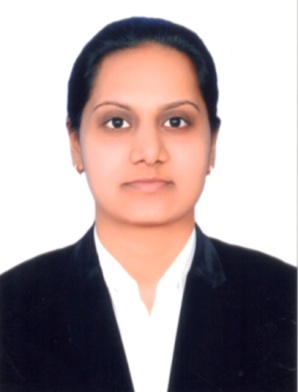 CAREER OBJECTIVE“To work in a challenging environment where my knowledge and experience can be shared and enriched”.PROFESSIONAL EXPERIANCE	Jet Point Computer Education Institute, Vyara.Working Period: Sept-2012 to Dec 2012Department: Software Lecturer: C, C++, TALLY  ERP9, Coreldraw, ADOBE Photoshop. MS-Office.Achievers Computer Education Institute, SongadhWorking Period:  Jan-2013 to July 2016.Department:Software & Hardware Lecturer: Fundamental Of Computer, MS office, C++ Tally, CorelDraw, ADOBE Photoshop, HTML.EDUCATION                                                                                                               ACADEMIC PROJECTS                                                                                                                  Bachelor of Computer Application (B.C.A)	Title: E- shopping Mall	Frontend: Dreamweaver	Backend: MYSQL	E- Shopping mall is the web based shopping mall where user    can shop by this site. The main purpose of the e-shopping mall is to advertisement of their product.COMPUTER SKILLS:-SOFTWARE SKILLS: C,C++,HTML,ADOBE PHOTOSHOP,CORELDRAW,TALLY ERP9HARDWARE SKILLS:Having knowledge of all hardware Components.PC Formatting With Windows 7, Windows 8 Operating System. PC maintenance troubleshoot and Hardware assembly.PERSONAL DETAILS:-DECLARATION:-I do hereby declare that all the statements made in the application are true, complete and correct to the best of my knowledge and belief.Yours Faithfully Khyati    Khyati   Khyati.381131@2freemail.com Exam Board/ UniversityMarks (%)Year Of PassingB.C.A.Veer Narmad South Gujarat University, Gujarat55.75%201212thGujarat Secondary & Higher Secondary Education Board, Gandhinagar, Gujarat65.00%200910thGujarat Secondary & Higher Secondary Education Board, Gandhinagar, Gujarat65.23%2007Name :Khyati Gender:FemaleCaste:HINDU Husband  Name:Mr. Vihang DaveDate of Birth:19/06/1992Languages Known:English, Hindi, GujaratiNationality:IndianVisa StatusCurrently on 3 months Visit Visa Notice PeriodCan Join Immediately